Dato: 07. juli 2023		Sagsnr.: 2023-012-00343Referat afAalborg Universitets bestyrelsesmøde, 3-23, 26.06.2023Mødet begyndte kl.:	09.00Mødet sluttede kl.:	16.15Referent:	Kasper Lykkegaard Andersen (KLAN) / Katrine Vasegaard (KVAS)Næste ordinære møde:	28.08.2023Professor Jakob Stoustrup, AAU, og professor Maria Appel Nissen, AAU, deltog i punkt 4. Vicedirektør for økonomi Steen Harrit Jakobsen, AAU, deltog i punkterne 5 og 6. Konsulent Poul Meier Melchiorsen, AAU, og konsulent Kathrine Bjerg Bennike, AAU, deltog i punkt 6. Vicedirektør for kommunikation Susse Maria Holst, AAU, deltog i punkt 11.   Bestyrelsesformandens velkomstFormanden bød velkommen til mødet.2.   	Godkendelse af dagsordenDagsordenen blev godkendt.3.   	Godkendelse af referat fra bestyrelsens møde 2-2023 den 12. april 2023Bilag	A) SagsfremstillingBilag	B) Foreløbigt referat af bestyrelsens møde 2-2023 den 12. april 2023Referatet blev godkendt.4.  	Godkendelse af to fælles missioner for AAUBilag	A)	Sagsfremstilling
Bilag	B) Two-pager Energi-missionen
Bilag	C) Tidsplan Energi-missionen
Bilag 	D) Præsentation Energi-missionenBilag	E) Two-pager Trivsels-missionenBilag	F) Tidsplan Trivsels-missionenBilag	G) Præsentation Trivsels-missionenFormanden bød indledningsvis velkommen til professor Jakob Stoustrup, der er forperson for Energi-missionen, samt professor Maria Appel Nissen, der er forperson for Trivsels-missionen. Formanden orienterede herefter kort om status på arbejdet med missionerne.På bestyrelsesmødet den 12. april 2023 efterspurgte bestyrelsen en uddybning af missionsbeskrivelserne samt en præsentation af succeskriterier og lead indikatorer. Bestyrelsen udtrykte desuden ønske om en tydeliggørelse af missionsdimensionen i missionerne samt tidsplaner for den fremadrettede udmøntning af missionerne.Jakob Stoustrup præsenterede Energi-missionen og motivationen bag, der udspringer af klimalovens målsætninger om, at dansk energiforsyning skal være uafhængig af fossile brændsler i 2045. Missionens overordnede succeskriterier, samt eksempler på delmål med tilhørende succeskriterier, kritiske milepæle og mulige samarbejdspartnere, blev forelagt bestyrelsen. Jakob Stoustrup viste desuden en tidsplan for missionen, der er inddelt i fire faser, og hvoraf det fremgår, at en implementeret og skalerbar energisystemløsning forventes at være en realitet i 2035-2040.Bestyrelsen udtrykte tilfredshed med missionsmaterialet og spurgte, om der er identificeret faldgruber, som kan medføre, at Energi-missionen ikke bliver en succes. Jakob Stoustrup svarede, at navnlig etablering af det forpligtende samarbejde med eksterne parter er afgørende for Energi-missionens succes. Yderligere blev det nævnt, at der skal afsættes de nødvendige ressourcer til administrativ understøttelse af missionen.Med udgangspunkt i Energi-missionen drøftede bestyrelsen AAU’s faciliterende og supporterende rolle i missions-setuppet, hvor der samarbejdes med både interne og eksterne interessenter, herunder forskere fra andre universiteter. Det blev i denne forbindelse bemærket, at hvis AAU skal lykkes i denne funktion, da er det væsentligt, at AAU har fokus på integritet, neutralitet, governance og vedvarende monitorering af målopfyldelse.Bestyrelsen spurgte ind til tværfagligheden i Energi-missionen samt missionsdimensionen. Jakob Stoustrup fortalte, at der med missions-setuppet og den nytænkte porteføljetankegang opstår muligheder for samarbejde på tværs af forskningsområder, der hidtil ikke har haft tradition for samarbejde. Tilsvarende vil der med missionstilgangen blive skabt fælles retning, og AAU kan blive en frontløber inden for borgerinddragelse, sikkerhed, modstandsdygtighed og bæredygtighed på energiområdet. Bestyrelsen afrundende Energi-missionen med en drøftelse af, at der ligger et narrativ i, at missionen kan bidrage til jobskabelse, virksomhedsvækst og involvering i lokalmiljøer.Maria Appel Nissen præsenterede Trivsels-missionen, der har fokus på at skabe øget trivsel blandt børn og unge, hvor flere i dag rammes af psykiske lidelser eller får psykiatriske diagnoser. Maria Appel Nissen fortalte, at der i lighed med Energi-missionen er udarbejdet succeskriterier for Trivsels-missionen, og at disse løbende vil blive suppleret med en række konkrete, målbare og tidsbegrænsede delmål. Bestyrelsen blev herefter præsenteret for eksempler på delmål med tilhørende succeskriterier, kritiske milepæle og samarbejdspartnere, samt en tidsplan der viser, at missionens skalerbare trivselstiltag inden for fysisk, psykisk og social trivsel vil være implementeret i 2035-2040.Bestyrelsen takkede for præsentationen og spurgte, hvor AAU’s særkende og styrkepositioner kan ses i missionen, og det blev drøftet, om missionen har den nødvendige skarphed og afgrænsning. Maria Appel Nissen forklarede, at det tværdisciplinære samarbejde er nytænkt samt at bredden i missionen, hvor fokus er på bl.a. forskellige aldersgrupper, netop er afgørende for at kunne forstå sammenhænge på tværs af trivselsområdet og for at kunne bidrage til skabelsen af nye trivselsfremmende miljøer.Bestyrelsen spurgte herefter, hvordan der overordnet set arbejdes med målbarhed inden for fysisk, psykisk og social trivsel, samt om der er konsensus i forhold til definitioner på trivselsområdet. Maria Appel Nissen fortalte, at der i regi af missionen arbejdes med en række forskellige målinger og undersøgelser, men at trivsel måles forskelligt afhængig af trivselstypen, hvorfor dette kræver bevågenhed. Når samarbejdsaftalerne indgås med relevante samarbejdspartnere, vil fokus derfor blive rettet yderligere mod målbarhed og afklaring på de tværvidenskabelige begrebsdefinitioner.Bestyrelsen spurgte afslutningsvis til missionens digitale aspekter, samt om STEM-siden får mulighed for at indgå som en del af missionen. Maria Appel Nissen svarede bekræftende og forklarede, at brug af teknologi skal tænkes med i både problemdefinitionen og på løsningssiden. Yderligere bemærkede Maria Appel Nissen, at sundhedsområdet også vil have en rolle i missionen. Bestyrelsen drøftede i forlængelse heraf, at der kan være flere veje mod trivsel og skabelsen af trivselsmiljøer.Formanden afrundede punktet. Energi-missionen blev godkendt. Trivsels-missionen blev godkendt under forudsætning af, at der bliver arbejdet videre med målbarhed, øget fokus på digitale muligheder samt AAU’s styrkepositioner i missionen.5.   	Orientering om 1. periodeopfølgning 2023 (LUKKET PUNKT)Bilag	A)	SagsfremstillingBilag	B) Perioderapport 1. periode 2023Bilag	C) Præsentation6.   	Godkendelse af ny AAU forskningsindikator og implementering i AAU budgetprincipperBilag	A)	SagsfremstillingBilag	B) Rapport – AAU ForskningsindikatorBilag	C) PræsentationFormanden bød indledningsvis velkommen til konsulenterne Poul Meier Melchiorsen og Kathrine Bjerg Bennike fra AAU’s VBN-team.Kathrine Bjerg Bennike fortalte, at Uddannelses- og Forskningsministeriet i december 2021 nedlagde Den Bibliometriske Forskningsindikator (BFI) i Danmark. AAU har hidtil anvendt en opgørelse af BFI-point som et mål for institutternes forskningsproduktion og ved fordeling af en del af basisforskningsmidlerne. Med lukningen af BFI-systemet stod AAU uden en forskningsindikator, der kunne anvendes internt på universitetet, hvorfor direktionen besluttede, at det var hensigtsmæssigt, at der blev udarbejdet en ny forskningsindikator, der kan fungere som erstatning for BFI-opgørelsen i budgetmodellen og som guide og værktøj på AAU.I regi af SRFI har der været nedsat et udvalg, hvis opgave har været at udarbejde et forslag til en ny forskningsindikator, der kan anvendes på AAU. Det udarbejdede forslag har været i høring i de akademiske råd, i Hovedsamarbejdsudvalget, og det er blevet drøftet af direktionen.Kathrine Bjerg Bennike forklarede, at der i arbejdet med den nye forskningsindikator har været fokus på, at indikatoren skal kunne rumme forskellige parametre, herunder forskningsbredde og -højde, international genkendelighed, open science, impact, samt forståelse for, at der er forskelle mellem fagområder. Den tidligere anvendte BFI-model har været kritiseret for at have et snævert fokus på forfatterrollen og et begrænset blik for, at impact kan måles på andre måder end via forskningspublikationer, hvilket den nye forskningsindikator tager højde for. Det har desuden været ambitionen, at den nye forskningsindikator skal følge retningslinjerne i aftaledokumenterne ”Agreement on Reforming Research Assessment” (ARRA) fra 2022 og ”San Francisco Declaration on Research Assessment” (DORA) fra 2012, som AAU har tiltrådt og underskrevet.Kathrine Bjerg Bennike forklarede uddybende, at den nye forskningsindikator måler på institutniveau, og at den består af en del A og en del B. Del A indeholder en bibliometrisk indikator baseret på publikationspoint og citationer, mens del B har fokus på bl.a. samarbejde, synlighed og åbenhed. Poul Meier Melchiorsen præsenterede herefter eksempler på pointudregning og pointfordeling efter forskningsindikatorens del A, der vedrører videnskabelige publiceringer, samt del B, der har et bredt fokus på forskningens impact. Som afslutning på oplægget præsenterede Poul Meier Melchiorsen udvalgets forslag til forskningsindikatorens organisatoriske forankring samt en implementeringsplan.Vicedirektør for økonomi Steen Harrit Jakobsen fortalte, at den nye forskningsindikator foreslås indarbejdet i budgetprincipperne på AAU. Dette skal ske ved, at den nye forskningsindikator erstatter BFI-point ved fordelingen af basisforskningsmidlerne. Den foreslåede model indebærer, at der i stedet for den nuværende forholdsmæssig fordeling mellem hovedområderne, vil ske en fordeling, hvorefter del A vægter 70% og del B vægter 30%. Det blev i denne forbindelse understreget, at der er tale om en dynamisk forskningsindikator, og at der er mulighed for at justere på den nævnte fordelingsnøgle, hvis det viser sig formålstjenligt.Bestyrelsen spurgte ind til den nye 70/30-fordeling, herunder betydningen for fakulteterne i forhold til nuværende fordelingsmetode. Vicedirektøren forklarede, at den nye metode vil medføre ændringer i fordelingerne mellem fakulteterne, men at det overordnet set er relativt beskedne beløb, der fordeles efter forskningsindikatoren. Rektor bemærkede, at der har været bred tilslutning til den nye forskningsindikator, herunder ved behandling i de akademiske råd.Bestyrelsen drøftede målemetoderne under del B, og der var konsensus om, at den nye forskningsindikator kan skabe motivation, samt at den kan benyttes som et strategisk arbejdsredskab for institutterne, der i større grad kan påvirke, hvad de ønsker at blive meriteret for.Bestyrelsen godkendte forskningsindikatoren og ændringen af budgetprincippet.7.   	Orientering om årsagerne til dimittendledighed på AAUBilag	A)	SagsfremstillingBilag	B) PræsentationPå bestyrelsesmødet den 1. marts 2023 blev bestyrelsen præsenteret for en årlig status på udviklingen for AAU-dimittenders ledighed. I forlængelse af oplægget efterspurgte bestyrelsen yderligere information om, hvilke årsager der ligger bag de forholdsmæssigt høje ledighedstal, der gør sig gældende for AAU-dimittender sammenlignet med dimittender fra øvrige universiteter.Prorektor fortalte, at der er tale om en kompleks problemstilling, og at der ikke kan udpeges enkeltstående årsager til det forholdsmæssigt høje dimittendledighedsniveau, men at en række faktorer vurderes at have betydning for ledighedstallet. Prorektor viste herefter en oversigt over nogle af de primære udfordringer, som bl.a. omfatter strukturelle forhold på AAU, de studerendes egne forhold samt arbejdsmarkedet i Region Nordjylland.Under præsentationen blev navnlig arbejdsmarkedet i Region Nordjylland drøftet, herunder det faktum, at kun 9% af de beskæftigede i Region Nordjylland har en lang videregående uddannelse. På landsplan er dette tal 13%, hvilket udgør en forskel på ca. 12.000 personer. Det blev yderligere fremhævet, at Aalborg er en tidligere industriby, hvor der kun i begrænset omfang her været tradition for ansættelse af akademikere. Dertil kommer, at regionen har en større andel af industri- og landbrugsvirksomheder og kun få højteknologiske virksomheder. Produktiviteten er lav i Region Nordjylland, og der er brug for erhvervsudvikling, hvilket akademikere kan bidrage til. Prorektor fortalte, at dimittender fra øvrige universiteter i vidt omfang får arbejde i den region, hvor de er uddannet, hvilket kun ca. halvdelen af AAU’s dimittender gør. Dette viser, at AAU’s dimittender er attraktive, og at de kan konkurrere med dimittender fra øvrige universiteter. Samtidig viser det dog også, at Nordjylland er genstand for et problematisk ”brain drain”, forklarede prorektor.Rektor bemærkede, at AAU har fulgt de tidligere fastsatte politiske målsætninger om, at flere skulle have en akademisk uddannelse, samt at ledighedstallene har en kobling hertil. Yderligere fortalte rektor, at AAU skal bidrage til, at der etableres akademiske arbejdspladser i Nordjylland, herunder at SMV-segmentet ser mulighederne i de akademiske ansættelser.Bestyrelsen tog orienteringen til efterretning, og formanden bemærkede, at AAU har en opgave i at fortælle omverdenen, hvorfor tallene ser ud, som de gør.8.   	Udpegning af eksternt bestyrelsesmedlem til AAU UdpegningsorganBilag	A) SagsfremstillingBilag	B) MedlemsoversigtBilag	C) Oversigt over de tre organer
Formanden orienterede om, at bestyrelsesmedlem Lars Raadkjær Enevoldsens mandat i AAU Udpegningsorgan udløb den 31. marts 2023, og at der derfor skal der udpeges et nyt eksternt bestyrelsesmedlem til udpegningsorganet. Lars Raadkjær Enevoldsen har haft én periode i udpegningsorganet, hvorfor der er mulighed for genudpegning.Forud for bestyrelsesmødet har bestyrelsesmedlem Lars Raadkjær Enevoldsen foreslået, at den nye næstformand for bestyrelsen lader sig udpege til AAU Udpegningsorgan, da traditionen hidtil har været, at næstformanden deltager i udpegningsorganets arbejde.Næstformand Christine Antorini ønskede at påtage sig opgaven og lod sig udpege som nyt medlem af AAU Udpegningsorgan for en 4-årig periode.9.   	Evaluering af bestyrelsens arbejde Bilag	A) Sagsfremstilling Bestyrelsen evaluerede sit arbejde. Faste observatører uden stemmeret deltog ikke i dette punkt. Rektorsekretariatet var ikke til stede under behandlingen af dette punkt.10.   	AAU benchmark med sektorenBilag	A)	SagsfremstillingBilag	B) PræsentationPunktet blev udskudt til behandling på bestyrelsesmødet den 28. august 2023. Bestyrelsen valgte i stedet at behandle de tre nedenstående rapporter.”Universiteter for fremtiden: Tyve år med universitetsloven” udgivet af Danmarks Forsknings- og Innovationspolitiske Råd (maj 2023)”Institutledere på universiteterne – En analyse af institutledernes profil, virke og ledelsesstil” udgivet af Det Kongelige Danske Videnskabernes Selskab (maj 2023)”Et effektfuldt middel – med bivirkninger? En undersøgelse af forskeres oplevelse af ekstern forskningsfinansiering” udgivet af Tænketanken DEA (april 2023)Rektor præsenterede hovedlinjerne i de tre rapporter, der også har været behandlet af direktionen.Rektor fortalte, at DFiR-rapporten stiller skarpt på, hvad der er sket på universiteterne, siden universitetsloven blev introduceret i 2003. Et nedslagspunkt er medarbejderindflydelsen, der i rapporten vurderes at være blevet for marginal. Ledelsesretten anfægtes ikke i rapporten, men der udtrykkes ønske om en øget grad af medarbejderindflydelse og rådføring, inden beslutninger træffes. Dertil kommer et forslag om, at de akademiske råd skal have bedre muligheder for at møde universitetsbestyrelsen.KDVS-rapporten har fokus på mellemlederrollen, som institutlederne bestrider. For år tilbage var institutlederrollen et hverv, som institutlederne blev valgt til af kollegaerne. I dag er institutlederrollen en del af et almindeligt ansættelsessystem, som indebærer klassiske ledelsesmæssige interessekonflikter.Rapporten fra Tænketanken DEA viser, at den eksterne finansiering på universiteterne er steget, og at de statslige midler ikke har været i vækst. Væksten er således sket via uddannelsesvækst og via vækst i det eksterne hjemtag, og sidstnævnte udgør i dag en væsentlig del af universiteternes omsætning.Bestyrelsen spurgte, hvad der konkret gøres for at vise organisationen, at der er fokus på rapporterne, samt hvad den fremadrettede plan er i forhold til rapporternes konklusioner. Rektor svarede, at rapporterne rejser en række problemstillinger, som skal drøftes internt på AAU, herunder spørgsmål om forskningsfrihed og forskningsfinansiering, medarbejderinddragelse, talentudvikling og diversitet. Rektor fortalte, at rapporterne og deres konklusioner vil blive drøftet yderligere på møder med direktionen, institutledelserne, institutrådene og de akademiske råd. Rektor nævnte i denne forbindelse, at det er ønsket, at den demokratiske kultur styrkes på AAU.Bestyrelsen fik under mødet tilsendt rapporterne samt en procesplan udarbejdet af direktionen, der viser, hvornår og i hvilke fora indholdet af rapporterne vil blive adresseret internt på AAU. Formanden afrundede drøftelserne og foreslog en opfølgende orientering på bestyrelsesmødet i december 2023.11.   	Orientering om omorganisering af kommunikationsområdetBilag	A)	SagsfremstillingBilag	B) PræsentationVicedirektør for kommunikation Susse Maria Holst orienterede om omorganiseringen af kommunikationsområdet.Vicedirektøren fortalte, at ændringerne på kommunikationsområdet træder i kraft den 1. oktober 2023, hvorefter der etableres 7 specialiserede teams, der skal arbejde med alle typer af opgaver inden for kommunikation. Omorganiseringen skal bidrage til højere kommunikationsmæssig faglighed og styrke AAU’s interne og eksterne kommunikation. Den overordnede linje bliver, at der skal være et øget fokus på at skabe fælles front for AAU, hvorfor de fællesprioriterede områder, som f.eks. missionerne og PBL, vil få en væsentlig rolle i kommunikationsarbejdet.Vicedirektøren fortalte, at der arbejdes med forskellige indsatser p.t., herunder kommunikationsstrategier inden for en række områder, hvor brobygning og rekruttering samt kommunikation med studerende blev fremhævet som eksempler. Vicedirektøren fortalte desuden, at der arbejdes på strategier for de enkelte institutter. Derudover blev det nævnt, at der igangsættes indsatser for at få kvindelige forskere yderligere i spil i medierne. Afslutningsvis viste vicedirektøren en statistik for AAU-forskeres mediedeltagelse samt eksempler på de bedst performende AAU-instagramopslag.Bestyrelsen takkede for præsentationen og spurgte, om der er fundet løsninger på, hvordan de opgaver der tidligere blev varetaget af kommunikationsmedarbejderne på institutterne nu skal løses. Vicedirektøren fortalte, at dette er et opmærksomhedspunkt, men at det ikke kan undgås, at der vil være både fordele og ulemper, når der gennemføres større omorganiseringer.Formanden spurgte, om der er et fælles narrativ, der gør sig gældende for AAU, hvortil vicedirektøren svarede, at PBL-tankegangen er vores fælles narrativ, men at der arbejdes på at reformulere PBL-principperne, så de fremstår mere moderne og attraktive for kommende studerende.Universitetsdirektøren bemærkede afslutningsvis, at der i forhold til rekrutteringsområdet arbejdes på en større koordineret indsats, hvor en række beslutningstagere er involveret, samt at AAU’s overordnede rekrutteringsstrategi udarbejdes i regi af DSUR.Bestyrelsen takkede for præsentationen og tog orienteringen til efterretning.12.   	Orientering fra bestyrelsesformandenBilag	A)	SagsfremstillingFormanden orienterede om, at der har været afholdt møde med uddannelses- og forskningsministeren, og det forlyder, at regeringen er indstillet på at gøre fremtidens institutionsakkrediteringsprocesser mindre komplekse og mindre dokumentationstunge. Der arbejdes på en model, hvorefter akkrediteringerne gennemføres hvert 8. år i stedet for hvert 6. år.Formanden fortalte yderligere, at det er forventet, at der inden for få dage kommer et politisk forlig og et rammepapir, som fortæller, hvordan kandidatreformen kommer til at se ud. Det forlyder, at der er tale om et erhvervsrettet udspil, hvor der også er fokus på at få flere udenlandske studerende til Danmark. Det forventes, at der i forlængelse af udgivelsen af rammepapiret bliver nedsat udvalg, som skal diskutere den endelige udmøntning af reformen. Rektor fortalte supplerende, at resultatet af den politiske aftale formentlig vil ligne det materiale, der har været behandlet i Rektorkollegiet, og at 10% af alle kandidatuddannelser skal forkortes fra to år til et og et kvart år i 2030. Yderligere 20% af kandidatuddannelserne skal i 2034 være erhvervskandidater, og fra 2025 skal de danske universiteter optage 8% færre studerende i forhold til i dag.13.   	Orientering fra rektor og efterfølgende drøftelseBilag	A)	SagsfremstillingBilag	B)	Rektors orientering til bestyrelsenRektor orienterede om, at der på AAUBS er en igangværende sag, hvor to ledende medarbejdere er blevet fritaget for deres opgaver. Rektor fortalte, at sagens indhold og omfang p.t. er ved at blive afklaret, samt at de nødvendige foranstaltninger træffes, i forbindelse med at sagen bliver belyst.Rektor fortalte, at Mads Bang pr. 1. august 2023 tiltræder som AAU’s nye innovationsdirektør. Mads er civilingeniør, erhvervs-ph.d. og MBA fra AAU. Dertil kommer, at han har haft stor succes som iværksætter. Yderligere fortalte rektor, at Marian June Andreasen pr. 1. september 2023 tiltræder som ny vicedirektør for Studieservice. Marian June Andreasen kommer med mere end 25 års erfaring med ledelse og organisationsudvikling fra både private og offentlige organisationer, herunder AAU.Afslutningsvis fortalte rektor, at der i forbindelse med AAU’s 50-års jubilæum bliver udgivet en bog om AAU. Udgivelsen er støttet af Det Obelske Familiefond.14.   	EventueltBilag	A)	SagsfremstillingBilag	B)	Liste over punkter til kommende møderBilag	C)	Årshjul for dagsordenspunkter til bestyrelsesmøderBestyrelsesmedlem Claus Holstein orienterede om, at hans bestyrelsesperiode udløber den 31. januar 2024, og at han ikke ønsker genudpegning. Rektor informerede i denne forbindelse om, at der igangsættes en proces, hvorefter der udpeges personer til både AAU Udpegningsorgan og AAU Indstillingsorgan.Bestyrelsen besluttede, at de på bestyrelsesmødet i august ønsker et overblik over kandidatreformens potentielle økonomiske konsekvenser for AAU. Næstformanden foreslog desuden, at der på ét af de kommende bestyrelsesmøder skal være en temadrøftelse omhandlende brugen af kunstig intelligens i forbindelse med eksamensafvikling. Yderligere foreslog næstformanden en temadrøftelse, hvor fokus er på studiemiljø og undervisning. I forhold til sidstnævnte forslag bemærkede prorektor, at bestyrelsen i forbindelse med institutionsakkrediteringsrapportens udgivelse i foråret 2024 får mulighed for at vurdere, om der er emner på uddannelsesområdet, som bestyrelsen ønsker belyst.Bestyrelsen afrundede mødet med at beslutte, at bestyrelsesmødet den 28. august 2023 skal afholdes på campus i Esbjerg, samt at bestyrelsesmødet den 25. og 26. oktober 2023 skal afholdes på campus i København. Formanden bemærkede, at han kun deltager i dele af programmet på oktobermødet, samt at næstformanden varetager mødeledelsen ved formandens fravær.15.   	Bestyrelsens egen tid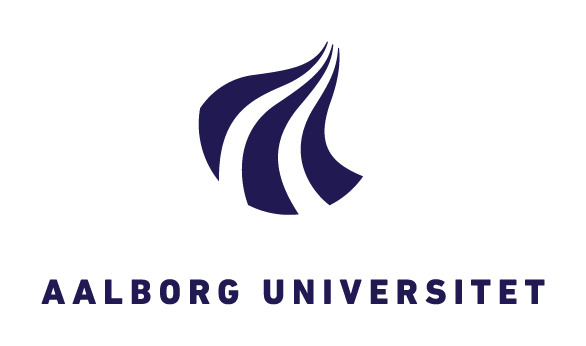 Til stedeAfbudEKSTERNE MEDLEMMERAndré Rogaczewski (formand)XChristine Antorini (næstformand)XAnne Jastrup Okkels (AO)XLars Raadkjær Enevoldsen (LRE)XClaus Holstein (CH)XHenrik Tvarnø (HT)XINTERNE VIP-MEDLEMMERAntje Gimmler (AG)XKjeld Nielsen (KN)XINTERNT TAP-MEDLEMLene Horn (LH)XINTERNE STUDENTERMEDLEMMERDaniel Sejr Vitagliano (DSV)XMarie Elisabet Strøyberg (MES)XFASTE DELTAGERE UDEN STEMMERETPer Michael Johansen (rektor)XAnne Marie Kanstrup (prorektor)XSøren Lind Christiansen (universitetsdirektør)X